Finding Secondary Sources   Go to wod.wrdsb.ca  Select Library  Select Search the Virtual Library and login with your school account Most of the online databases are under either GALE or EBSCOhost.   However, depending on your research topics, there are additional databases you could use as well.One useful feature for the Gale products is its integration with Google Drive.   You can download your search results directly to your own Google Drive and refer to them later.  Suggested DatabaseCommentsGale Online Resources  Literature Resource Center 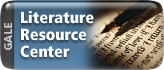 Biographies, reviews and scholarly articles.Gale Online Resources  Canadian Content  CPI.Q (Canadian Periodicals Index)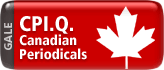 Canadian-focused journals, magazines, and newspapers. NoveList Plus	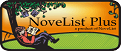 Comprehensive listing of plot summaries.EBSCOhost  Literary Reference Centre Plusdoes not link with Google but you can create an account.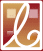 Glossary for literary definition, biographies, reviews, magazine articles and literary criticismEBSCOhost  Canadian Reference Centre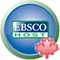 Reviews and scholarly articlesEBSCOhost  Advanced Placement Source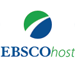 Academic journals and magazines.  Look for the hyperlink next to the iconEBSCOhost  Newspaper SourceNewspaper articles.  Look for the hyperlink next to the icon.Gale Online Resources  Global Issues in Context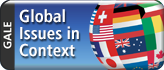 Current and historical perspectives on global issues.Canadian Points of View 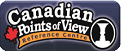 Look at both sides of current and controversial issues.